María Camila Montoya torres7-2AfrocolombianismoTercer periodoMartha castroi.e. Carlos vieco OrtizMedellin, 2013.Llegada de las comunidades afro a Norteamérica.Los europeos produjeron un giro en la historia de la esclavitud de África, exportaron esclavos en cantidades alarmantes a regiones desconocidas para los africanos y modificaron la concepción de esclavitud asimilando directamente esclavo = cosa.En África, como en otros continentes, la esclavitud no era desconocida antes de la llegada de los europeos.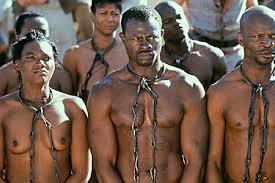 Los portugueses buscaron su camino hacia la India a través del sur, o sea, rodeando el continente africano. Eso es muy fácil decirlo ahora, pero no en aquellos tiempos donde se desconocía la longitud de África. Ya en el 1444, el navegante Nunho Tristam llegó a lo que es la desembocadura del río Senegal. Se necesitó más de un cuarto de siglo para que las embarcaciones portuguesas hubieran recorrido 3.200 kilómetros de costa africana. Los portugueses se encontraron que por fin el continente daba un giro al oeste que resultó ser corto ya que luego el continente africano vuelve a dirigir sus límites occidentales hacia el sur. Se necesitó mucho empeño, y tiempo, para llegar a lo que hoy es Sudáfrica y conseguir darle la vuelta a la masa terrestre para ir al oeste en busca de la India. Un rodeo demasiado largo, al fin y al cabo… pero no del todo improductivo. Los portugueses sacaron provecho a su larga travesía. Iban asentando colonos en los territorios, recolectando materiales… y también recolectando humanos. Los ibéricos se encontraron con muchos conflictos tribales y muchos de los nativos vendían a sus prisioneros a cambio de materiales, como el marfil, que les proporcionaban los hombres blancos. A los europeos no les importaba, es más, creían que salvaban un alma pagana de color oscuro, inferior a ellos. Así comenzó esta era de tráfico humano que duraría casi cuatro siglos.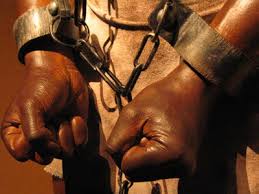 Salto en el tiempo. Nos encontramos en la primera colonia permanente de origen inglés en territorio de lo que sería Estados Unidos. Era Virginia, llamada así en honor a la reina Isabel, y allí se empezó a cultivar tabaco, sustancia que se extendió por toda Inglaterra para fumarla, con lo cual constituía un buen negocio. El trabajo de cultivo del tabaco era muy duro y los colonos se negaban a realizarlo. ¿Por qué no traer esclavos negros?, debieron pensar. En agosto del 1619 un barco de bandera holandesa trajo a Virginia 20 negros y al cabo del tiempo fueron llegando más. Comenzó la esclavitud en ese territorio. Primero cultivaron tabaco y al cabo de unos años llegaría el algodón. En unos siglos llegaría la Guerra Civil y la Emancipación de esos seres humanos. Para ello aún nos queda un trecho.Los primeros 20 negros llegaron cerca de Jamestown, Virginia, en 1619, llevados por comerciantes neerlandeses que se habían apoderado de un barco español de esclavos. Los españoles normalmente bautizaban a los esclavos en África antes de embarcarlos en ellos y la ley inglesa los consideraba cristianos bautizados extentos de la esclavitud, por lo que estos negros se unieron a unos 1.000 funcionarios contratados ya situados en la colonia. Algunos consiguieron libertad y poseían tierras.Los conquistadores españoles y portugueses, en un primer momento utilizaron a los indígenas para cultivar las grandes plantaciones y trabajar en las minas, pero con el paso del tiempo, estos "bienes inagotables" terminaron agotándose debido a las durísimas condiciones de trabajo, a la miserable alimentación, a las deficientes condiciones de higiene, a los durísimos castigos, a la falta de inmunidad contra las enfermedades europeas, en una palabra, a las duras condiciones de vida a la que eran sometidos. El derrumbe de las poblaciones indígenas (total en las Antillas y parcial en el continente americano) provocó el aumento del número de esclavos, la relación era directamente proporcional: cuantos más esclavos morían, más se necesitaban. Al ser millones los nativos que murieron a causa de la rudeza de los trabajos, se optó por importar a las colonias españolas y portuguesas -a partir del siglo XVI- esclavos africanos creyendo que podrían soportar mejor el trabajo forzado: suposición errada y nuevamente desastrosa para los hombres elegidos.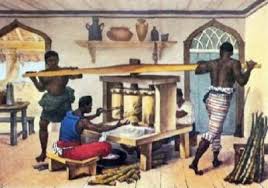 En términos generales, en África los esclavos eran trocados por productos europeos, en general de calidad mediocre y de escaso valor, como tejidos, bebidas alcohólicas, espejos, armas, collares, etc. Una vez llegados a América también continuaba el trueque, en general eran cambiados por tabaco, algodón, madera, café, oro, plata, y otros minerales preciosos.Los futuros esclavos eran capturados en el interior o a lo largo de la costa, actividad que desencadenaba verdaderas guerras que dejaban como saldo infinidad de heridos y muertos, pero casi siempre un saldo "preciado": los esclavos. Estos, una vez encadenados, eran trasladados a pie hasta los barracones -se encontraran donde se encontraran- con todo el esfuerzo físico que implicaba sobre todo para los heridos -por no hablar de los niños. Estos sitios eran sucios, pestilentes, el agua potable escaseaba, y el calor ahogaba. Obligados a convivir con las enfermedades, el maltrato, la sed, el hambre y la aglomeración se veían diezmados poco a poco. Dentro de esas estructuras se llevaba a cabo una de las actividades repugnantes de la trata: la separación de padres de hijos, de hermanos, esposos, amigos, parientes o vecinos, de acuerdo con la elección que llevara a cabo el comerciante.En conclusión, los portugueses encontraron a los africanos y los traficaban como cosas para América del norte mas exactamente a la colonia  Virginia que es lo que hoy conocemos como estados unidos.los africanos eran maltratados y tenían muy malas condiciones de vida, a parte de que eran separados de sus familias y amigos. Todo esto sucedió en la conquista de América por eso traficaban a los africanos para que fueran esclavos de los  europeos.Bibliografía: http://www.afrol.com/es/Categorias/Cultura/esp_esclavitud.htmhttp://es.wikipedia.org/wiki/Esclavitud_en_los_Estados_Unidoshttp://guerradesecesion.wordpress.com/2009/05/12/la-llegada-de-la-esclavitud-a-america-del-norte/La conclusión la saque yo solita.